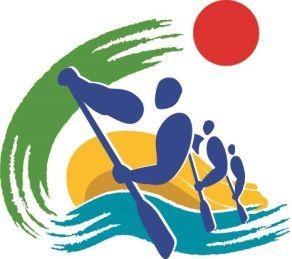 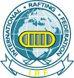 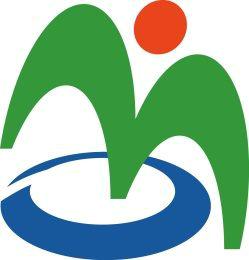 Приложение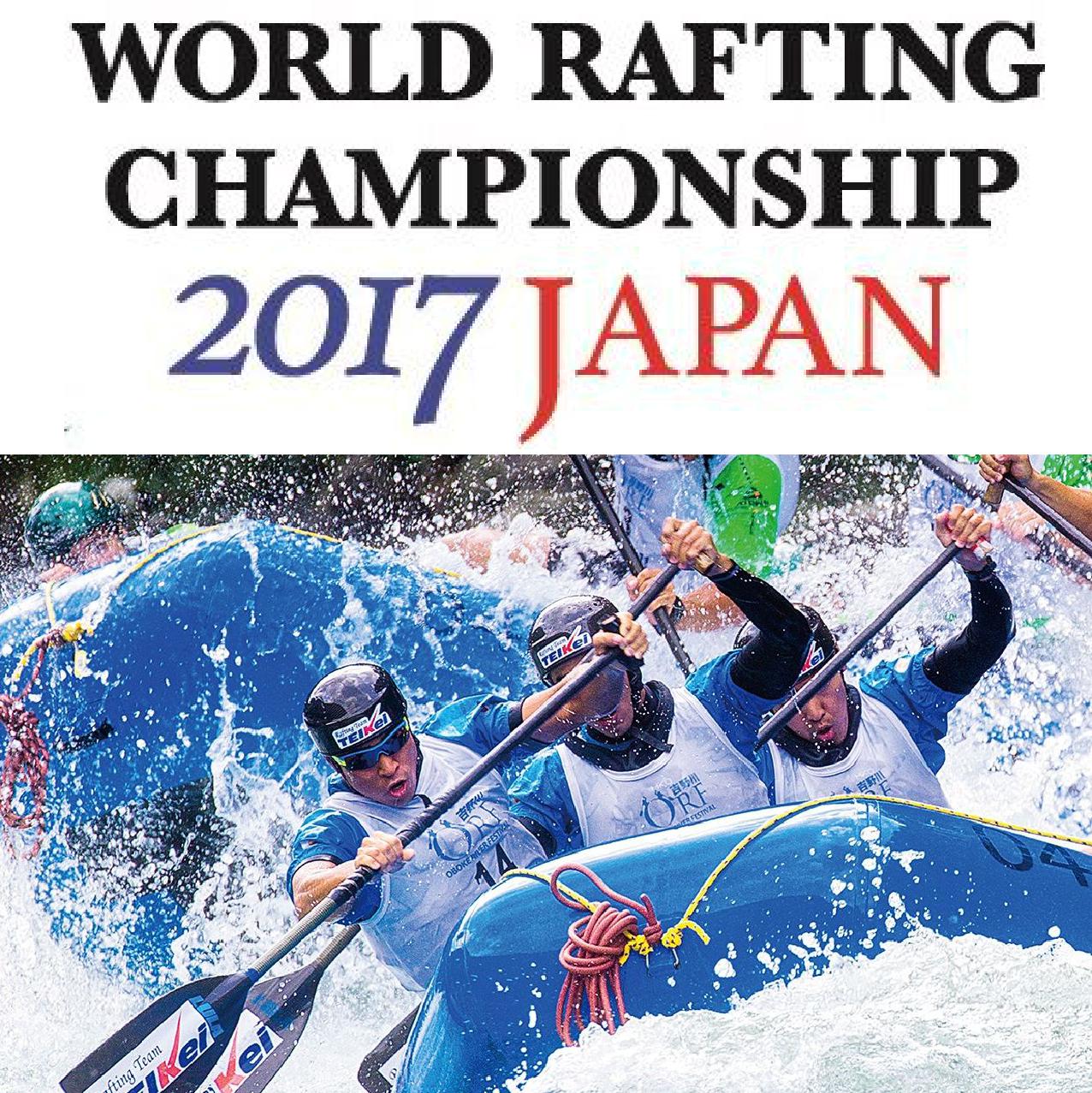 ○ДАТА○МЕСТО○КАТЕГОРИИ○ДИСЦИПЛИНЫ2.10 – 9.10 2017Город Миёси, префектура Токусима, Япония○ОРГАНИЗАТОРИсполнительный комитет Чемпионата Мира по рафтингуR6 (муж/жен) - U19, U23, OPEN, MASTERR6(муж/жен) – Длинная гонка, квалификация, параллельный спринт, слалом○РЕКАРека Йосино, 3-4 категория○РАФТЫAchilles corporation	PV－140SBСпортсмены используют только лодки, предоставленные организаторами.Спасательное оборудование и остальное снаряжения спортсмены предоставляют самостоятельно.○СТАРТОВЫЙ ВЗНОС	20,000 иен за человека (примерно 180 долларов США за человека)К соревнованиям допускаются спортсмены и сопровождающие лица (максимум 8 человек вместе с тренером)Допускается выступление команды в нескольких категориях при условии оплаты стартового взноса в каждой категории и ответственности команды за соблюдения регламента соревнований (расписание не будет меняться).Стартовый взнос включает: Обед, ужин на церемонии закрытия, трансфер от аэропорта (Kansai International Airport) до места проживания и обратно 2.10.17 и 10.10.17, с 3.10 по 9.10 трансферы от места проживания до места старта и обратно,※Проживание оплачивается отдельно.Период подачи заявок: с 10:00 первого апреля 2017 до 17:00 четырнадцатого июля (по японскому времени)○ПРАВИЛА Международные правила рафтинга○ОРГАНИЗАТОР Takuya Ikeda ○НАЧАЛЬНИК ДИСТАНЦИИ Daigo Shibata ○НАЧАЛЬНИК ПО БЕЗОПАСНОСТИ Teruhiko Katsuragawa○РАЗМЕЩЕНИЕ【Размещение проедоставляется только при уплате стартового взноса 】※Плата за проживание включает двухразовое питание (завтрак и ужин)Ужин 2.10, завтраки и ужины с 3.10 по 8.10, завтраки 9.10 и 10.10★ПРОЖИВАНИЕ ТИП А-специальное: 18,400(иен) за человека в день, проживание в отеле. Расстояние до поляны соревнований: 5-20 минут на автобусе★ТИП A：11,000(иен) за человека в день, проживание в отеле. Расстояние до поляны соревнований: 5 минут на автобусе★ТИП B：9,000(иен) за человека в день, проживание в отеле. Расстояние до поляны соревнований: 30 минут на автобусе★ТИП C：6,000(иен) за человека в день, проживание в традиционной японской гостинице-рёкан. Расстояние до поляны соревнований: 35 минут на автобусе.★ТИП D：4,000(иен) за человека в день, проживание в коттедже. Расстояние до поляны соревнований: 60 минут на автобусе.○Возможности размещения по данным типам ограничены, заявки будут рассматриваться в порядке поступления. ○Для многочисленных команд/делегаций, включающих болельщиков и членов семей предоставляется вариант размещения по типу А-специальное. В этом случае организаторы высылают детали размещения позднее.Hotel	Oboke-Kyo Mannaka	http://www.mannaka.co.jp/hotel/hotel.htmlРисунок 1. ТИП С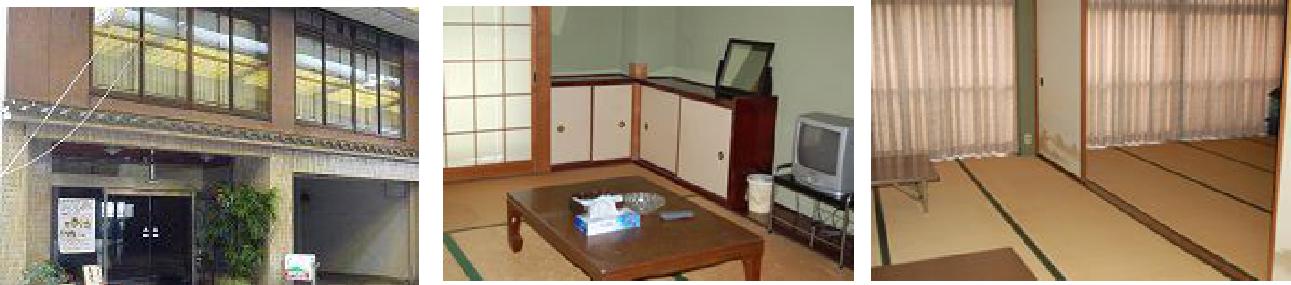 Рисунок 2 ТИП D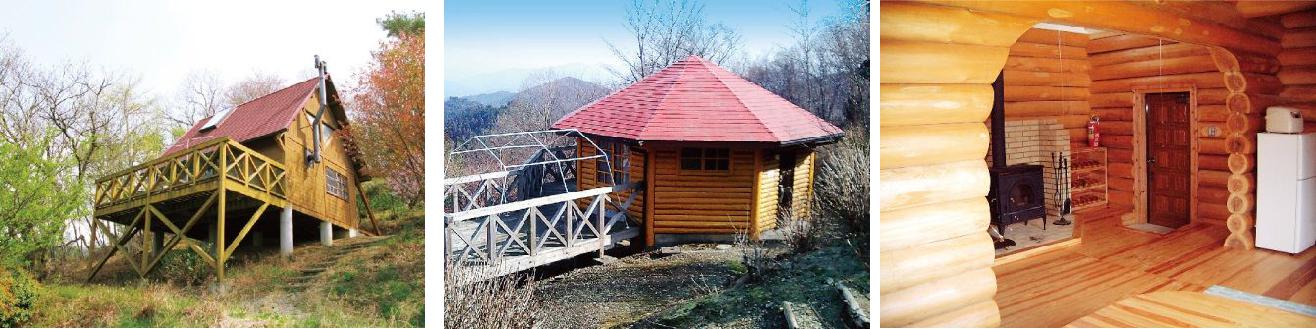 ○ПИТАНИЕУжин 2.10, завтраки и ужины с 3.10 по 8.10, завтраки 9.10  и 10.10 (на месте проживания). При размещении в кемпинге питание предоставляется в ресторанах.Ужин 9.10 пройдёт на церемонии закрытия. Обеды 3.10-9.10 предоставляются организаторами на поляне соревнований..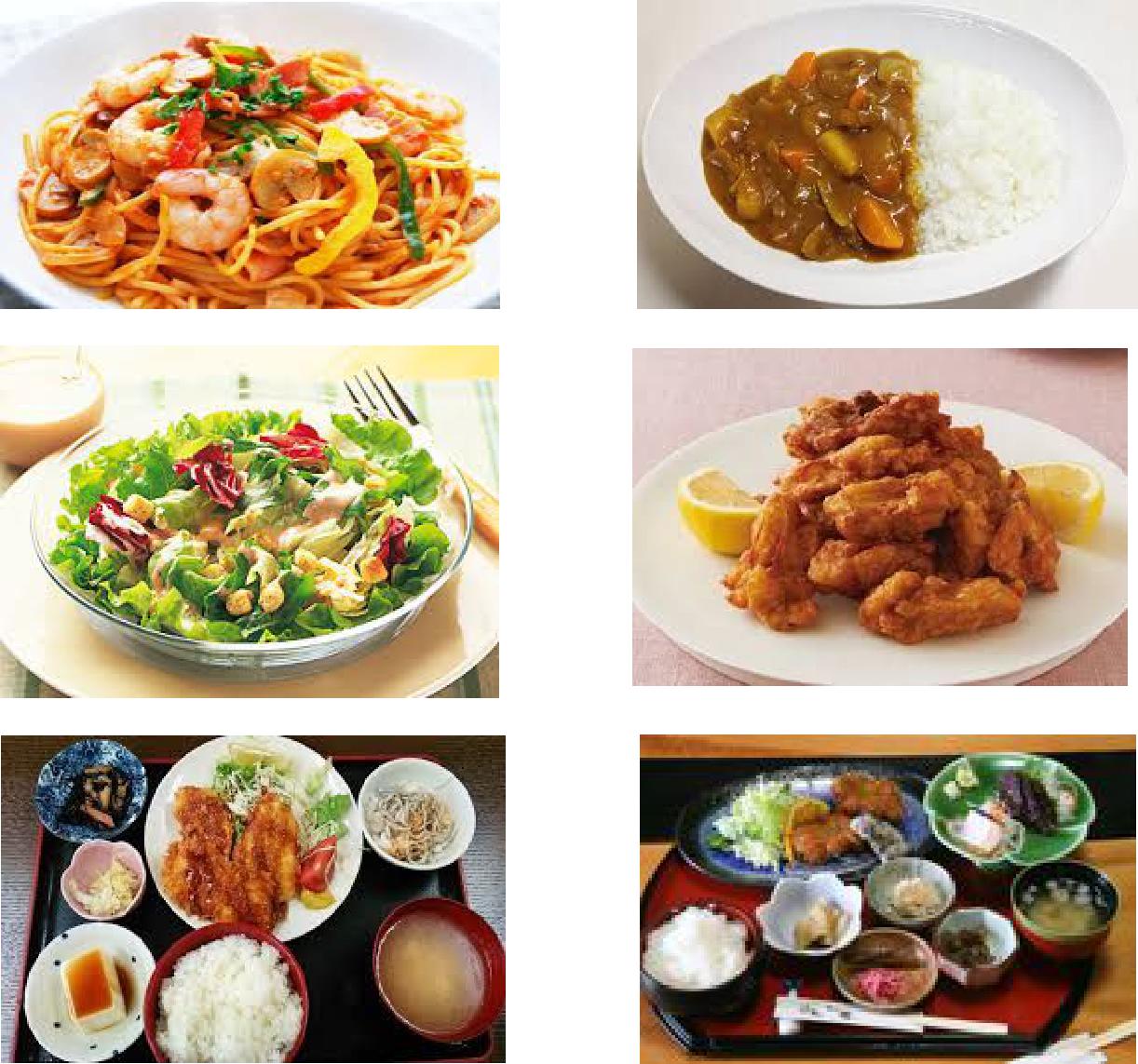 ○НАГРАДЫ	Медалями и грамотами награждаются лучшие три команды в каждой категории○РАСПИСАНИЕПонедельник/2.10	13:00-16:00	Регистрация (все категории)	16:00-17:00	Совещание представителей○ КОНТАКТ	Исполнительный комитет ЧМ по рафтингуТЕЛ: 0883-72-7628 E:Mail:Kankou@city.tokushima-miyoshi.lg.jp○ Информация о месте провидения:	http://miyoshinavi.jp/english/○ЗАЯВКАОфициальный сайт ЧМ2017Официальный сайт ЧМ2017http://wrc-2017japan.com/index_en/★ТИП А-специальноеHotel Hikyo-no-Yuhttp://www.hotel-hikyounoyu.co.jp/http://www.hotel-hikyounoyu.co.jp/http://www.hotel-hikyounoyu.co.jp/Hotel Kazurabashihttp://www.kazurabashi.co.jp/http://www.kazurabashi.co.jp/★ТИПAASunRiver Obokehttp://www.oobokeonsen.jp/http://www.oobokeonsen.jp/★ТИПBBAwa-no-Shohttp://awanosho.jp/http://awanosho.jp/Вторник/3.108:30-14:30Официальные тренировки (Квалификация, Параллельный спринт)15:30-16:30Парад Открытия17:00-19:00Церемония ОткрытияСреда/4.109:00-16:00Официальные тренировки (Слалом) – все категории17:00-18:00Совещание представителейЧетверг/5.109:00-16:00Официальные тренировки – все категории17:00-18:00Совещание представителейПятница/6.108:00-10:00Квалификация11:00-16:00Параллельный спринт16:30-17:30Награждение – все категории18:00-19:00Совещание представителейСуббота/7.109:30-14:00Слалом15:00-16:00Награждение – Юноши, Юниоры17:00-18:00Cовещание представителейВоскресенье/ 8109:00-14:00Слалом15:00-16:00Награждение – Открытая группа, Ветераны17:00-18:00Cовещание представителейПонедельник/9.109:00-11:00Длинная гонка – Открытая группа, Ветераны13:00-15:00Длинная гонка – Юноши, Юниоры18:00-21:00Награждение, церемония закрытия – все категории